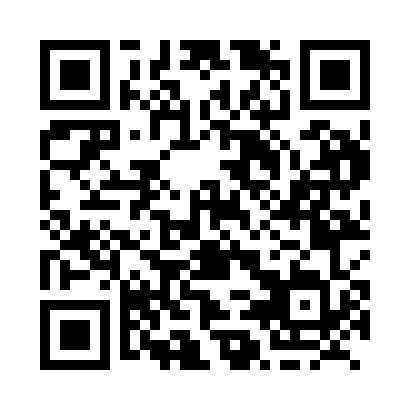 Prayer times for Green Oaks, Nova Scotia, CanadaWed 1 May 2024 - Fri 31 May 2024High Latitude Method: Angle Based RulePrayer Calculation Method: Islamic Society of North AmericaAsar Calculation Method: HanafiPrayer times provided by https://www.salahtimes.comDateDayFajrSunriseDhuhrAsrMaghribIsha1Wed4:276:021:116:118:219:562Thu4:256:001:116:128:229:583Fri4:235:591:116:138:2310:004Sat4:215:571:106:148:2410:015Sun4:195:561:106:148:2610:036Mon4:175:541:106:158:2710:057Tue4:155:531:106:168:2810:078Wed4:135:521:106:178:2910:089Thu4:115:511:106:178:3010:1010Fri4:095:491:106:188:3210:1211Sat4:075:481:106:198:3310:1412Sun4:065:471:106:198:3410:1613Mon4:045:461:106:208:3510:1714Tue4:025:441:106:218:3610:1915Wed4:005:431:106:218:3810:2116Thu3:595:421:106:228:3910:2317Fri3:575:411:106:238:4010:2418Sat3:555:401:106:238:4110:2619Sun3:545:391:106:248:4210:2820Mon3:525:381:106:258:4310:2921Tue3:515:371:106:258:4410:3122Wed3:495:361:106:268:4510:3323Thu3:485:351:116:278:4610:3424Fri3:465:341:116:278:4710:3625Sat3:455:341:116:288:4810:3826Sun3:435:331:116:288:4910:3927Mon3:425:321:116:298:5010:4128Tue3:415:311:116:308:5110:4229Wed3:405:311:116:308:5210:4430Thu3:385:301:116:318:5310:4531Fri3:375:301:126:318:5410:46